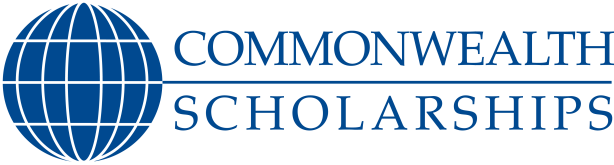 Commonwealth Scholar Regional NetworksUniversities by regionRegionUniversityCambridge (South East Region) University of CambridgeScotland (East Scotland Region)Edinburgh Napier UniversityHeriot-Watt University Queen Margaret University Robert Gordon University University of Aberdeen University of Dundee University of Edinburgh University of St AndrewsLondon (South East Region)Birkbeck, University of London Brunel University City, University of London Goldsmiths, University of London Imperial College London King's College London Kingston University London Metropolitan University London School of Economics and Political Science London School of Hygiene and Tropical Medicine Loughborough University, LondonQueen Mary University of London Royal College of Art Royal Veterinary College School of Advanced Study, University of LondonSOAS, University of London St George’s, University of London St Mary’s University, TwickenhamUniversity College London University of East London University of Greenwich University of Roehampton University of Westminster Midlands (Oxford and Midlands Region)Aston University Bishop Grosseteste UniversityBirmingham City University Coventry University De Montfort University Harper Adams University Keele University Loughborough University Nottingham Trent University Staffordshire UniversityUniversity of Birmingham University of DerbyUniversity of LeicesterUniversity of Nottingham University of Warwick University of Wolverhampton University of Worcester North East RegionDurham University Leeds Beckett University Newcastle University Northumbria UniversitySheffield Hallam University Teesside University University of Bradford University of Huddersfield University of Hull University of Leeds University of Lincoln University of Sheffield University of SunderlandUniversity of York Northern Ireland(Northern Ireland and Wales Region)Queen's University Belfast Ulster University North West RegionEdge Hill University Lancaster University Liverpool Hope University Liverpool John Moores University Liverpool School of Tropical Medicine Manchester Metropolitan University University of Central Lancashire University of Chester University of Liverpool University of Manchester University of Salford Oxford(Midlands and Oxford Region)Oxford Brookes UniversityUniversity of Oxford South East Region(except London and Cambridge) Anglia Ruskin UniversityCranfield UniversityThe Open University University of BrightonUniversity of East Anglia University of Essex University of Greenwich, Medway Campus University of Kent University of Portsmouth University of Reading University of Southampton University of Surrey University of Sussex Writtle University CollegeSouth West RegionBath Spa University Bournemouth UniversityFalmouth UniversityRoyal Agricultural UniversityUniversity of Bath University of Bristol University of Exeter University of Plymouth University of the West of England Wales(Northern Ireland and Wales Region) Aberystwyth University Bangor University Cardiff Metropolitan University Cardiff University Swansea University University of South Wales Scotland (West Scotland Region)Glasgow School of ArtGlasgow Caledonian UniversityUniversity of Glasgow University of Stirling University of Strathclyde 